DEFINITIONS POUR LES MOTS CROISES :Verticalement : Dans l’histoire, il n’est pas très content …On va y faire du ski…Il a les plus grandes oreilles …Ses fruits sont souvent bien rouges ou jaunes, ou vertes … !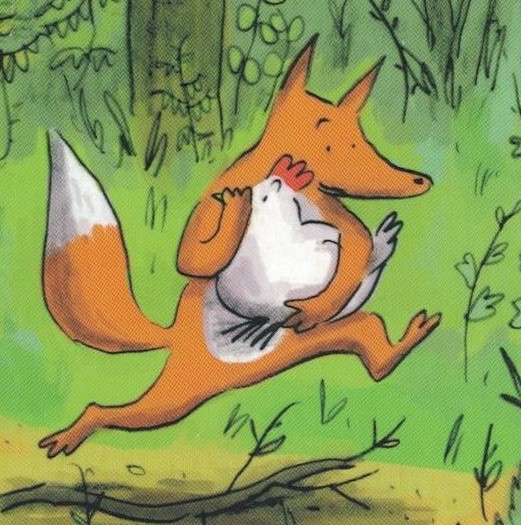 Il porte ses amis sur son dos …Horizontalement : Finalement, c’est elle la plus heureuse …Celui qui  prend quelque chose qui n’est pas à lui …Pour aller sur l’océan …Tout le monde lui court après … Sur le toit … L’ours ne peut pas y entrer … Quand brille la lune …